В соответствии со статьей 8 Федерального закона от 24 июня 1998 г. 
№ 89-ФЗ «Об отходах производства и потребления» (далее - Федеральный закон № 89-ФЗ) юридические лица и индивидуальные предприниматели, в результате деятельности которых образуются отходы, осуществляющие хозяйственную деятельность в отдельно стоящих зданиях, имеющие в распоряжении территории для создания контейнерной площадки, обязаны создать и содержать место (площадок) накопления твердых коммунальных отходов.В случае, если место (площадка) накопления твердых коммунальных отходов уже создано, юридическое лицо или индивидуальный предприниматель обязаны обратиться в орган местного самоуправления с заявкой о согласовании места накопления отходов  и включении сведений о месте (площадке) накопления твердых коммунальных отходов в реестр.  Для получения более подробной информации об оказании данных муниципальных услуг необходимо обратиться в отдел ЖКХ, транспорта и инфраструктуры по тел.: 8(81374) 2-41-67.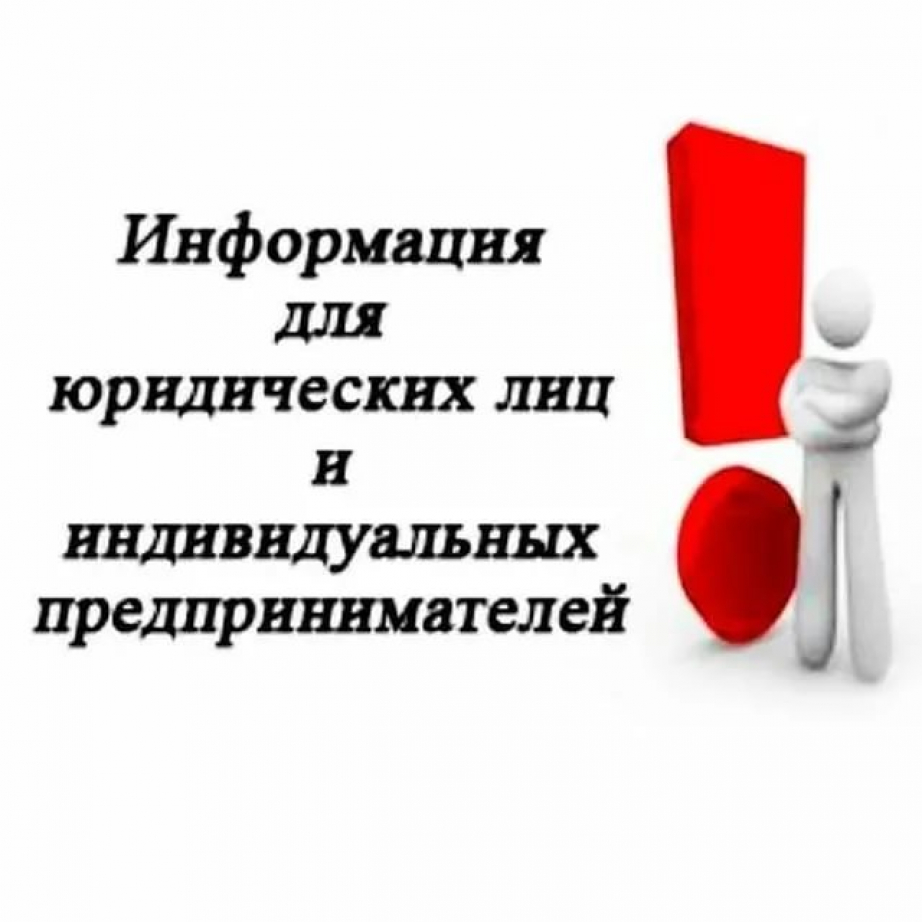 